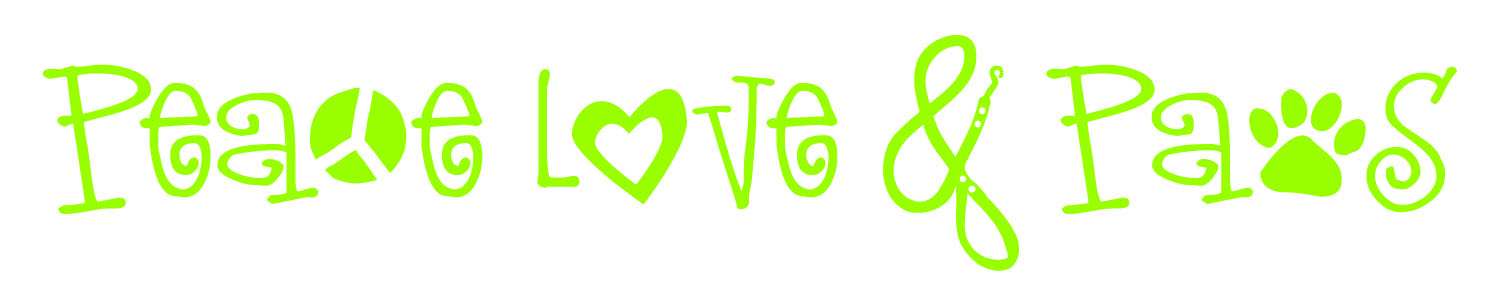 Pet ProfilePets Name:___________________      Age:________      Gender:__________________________________________Breed:____________________________________    Color(s)____________________________________________    Spayed/Neutered: Y / N                                                  Tags: Y / N                                                              Microchip: Y / NFeeding     What brand(s) and/or types of food do you feed:________________________________________________________Feeding Instructions (amount, times of day, etc)_________________________________________________________ _____________________________________________________________________________________________ Dispose of uneaten food: Y / NAny special treats:_______________________________________________________________________________Dietary Constraints/Allergies:______________________________________________________________________Special Needs and MedicationsAny special needs:_______________________________________________________________________________Medical conditions:_______________________________________________________________________________Medications:___________________________________________________________________________________Reason for medication:____________________________________________________________________________Where is medication kept:_________________________________________________________________________When and how often is it given:_____________________________________________________________________How is it administered:____________________________________________________________________________Where does medication come from:__________________________________________________________________BehaviorAny unusual behaviors/tricks:____________________________________________________How does this pet get along with other animals/people:_________________________________Favorite toys and games:________________________________________________________Likes / Dislikes:______________________________________________________________ExerciseWhat type of exercise is preferred:__________________________________________________________________How often and for how long/normal routine:____________________________________________________________MiscellaneousRestricted access (rooms or furniture)________________________________________________________________Hiding places:___________________________________________________________________________________Crating instructions:______________________________________________________________________________Litter care (when to scoop solids/change schedule disposal location________________________________________________________________________________________________________________________________________Special handling/Other notes: (ex:  quirks, deaf/blind, food aggression, object guarding, storm anxiety, separation anxiety, fears/phobias, etc)_______________________________________________________________________________________________________________________________________________________________________________________________________________________________________________________________________________________Locations  Please tell me where you will keep the following items during visits and any applicable instructions:Food/Bowls:____________________________________________________________________________________Leash/Harness:_________________________________________________________________________________Litter Box/Litter:_______________________________________________________________________________Treats:_______________________________________________________________________________________Crate:________________________________________________________________________________________Pet Carriers for transport:_________________________________________________________________________Pet towels:_____________________________________________________________________________________Cleaning supplies/Rags:____________________________________________________________________________Extra paper towels:______________________________________________________________________________Vacuum cleaner/Broom/Dustpan:_____________________________________________________________________Main indoor trash can/Trash bags:___________________________________________________________________Garbage Can/Recycle Bin:__________________________________________________________________________Where to dispose of waste:________________________________________________________________________Thermostat:____________________________________________________________________________________Main Water Shut Off Valve:________________________________________________________________________Circuit Breaker Box:______________________________________________________________________________Gas Shut Off Valve:______________________________________________________________________________Fire Extinguisher:_______________________________________________________________________________Extra Light Bulbs:_______________________________________________________________________________ExtrasIndoor/outdoor plant watering directions:_____________________________________________________________________________________________________________________Alter Lights/Blinds:  Y / NTurn on TV/Radio:   Y / NDo you mind if Peace Love and Paws photographs your pet(s):  Y / NMay we post the pictures on our website:   Y / N